JUSTIFICATIVA PARA A SOLICITAÇÃO DE DISCIPLINA ISOLADA:ASSINATURA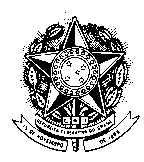     UFMGDRCA - DEPARTAMENTO DE REGISTRO E CONTROLE ACADÊMICOREQUERIMENTO DE MATRÍCULA EM DISCIPLINA ISOLADAREQUERENTEREQUERENTEREQUERENTEREQUERENTEREQUERENTEREQUERENTEREQUERENTEREQUERENTEREQUERENTEREQUERENTEREQUERENTEREQUERENTEREQUERENTEREQUERENTEREQUERENTEREQUERENTEREQUERENTEREQUERENTEREQUERENTEREQUERENTEREQUERENTEREQUERENTENOME:NOME:NOME:NOME:NOME:NOME:NOME:NOME:NOME:NOME:NOME:NOME:NOME:NOME:NOME:NOME:NOME:NOME:NOME:NOME:NOME:NOME:SEXOESTADO CIVILESTADO CIVILESTADO CIVILESTADO CIVILESTADO CIVILESTADO CIVILESTADO CIVILESTADO CIVILESTADO CIVILESTADO CIVILESTADO CIVILDATA DE NASCIMENTODATA DE NASCIMENTODATA DE NASCIMENTODATA DE NASCIMENTODATA DE NASCIMENTODATA DE NASCIMENTODATA DE NASCIMENTOMASC.FEM.SOLTEIRO(A)SOLTEIRO(A)CASADO(A)CASADO(A)CASADO(A)CASADO(A)SEPARADO(A)SEPARADO(A)VIÚVO(A)OUTROSOUTROSNOME DA MÃENOME DA MÃENOME DA MÃENOME DA MÃENOME DA MÃENOME DA MÃENOME DA MÃENOME DA MÃENOME DA MÃENOME DA MÃENOME DA MÃENOME DA MÃENOME DA MÃENOME DA MÃENOME DA MÃENOME DA MÃENOME DA MÃENOME DA MÃENOME DA MÃENOME DA MÃENOME DA MÃENOME DA MÃENOME DO PAINOME DO PAINOME DO PAINOME DO PAINOME DO PAINOME DO PAINOME DO PAINOME DO PAINOME DO PAINOME DO PAINOME DO PAINOME DO PAINOME DO PAINOME DO PAINOME DO PAINOME DO PAINOME DO PAINOME DO PAINOME DO PAINOME DO PAINOME DO PAINOME DO PAICÉDULA DE IDENTIDADE / PASSAPORTECÉDULA DE IDENTIDADE / PASSAPORTECÉDULA DE IDENTIDADE / PASSAPORTECÉDULA DE IDENTIDADE / PASSAPORTECÉDULA DE IDENTIDADE / PASSAPORTECÉDULA DE IDENTIDADE / PASSAPORTECÉDULA DE IDENTIDADE / PASSAPORTECÉDULA DE IDENTIDADE / PASSAPORTEÓRGÃO EMISSORÓRGÃO EMISSORÓRGÃO EMISSORÓRGÃO EMISSORÓRGÃO EMISSORÓRGÃO EMISSORESTADOESTADOESTADOCPFCPFCPFCPFCPFCPFENDEREÇO (RUA, AVENIDA, ETC.):ENDEREÇO (RUA, AVENIDA, ETC.):ENDEREÇO (RUA, AVENIDA, ETC.):ENDEREÇO (RUA, AVENIDA, ETC.):ENDEREÇO (RUA, AVENIDA, ETC.):ENDEREÇO (RUA, AVENIDA, ETC.):ENDEREÇO (RUA, AVENIDA, ETC.):ENDEREÇO (RUA, AVENIDA, ETC.):ENDEREÇO (RUA, AVENIDA, ETC.):ENDEREÇO (RUA, AVENIDA, ETC.):ENDEREÇO (RUA, AVENIDA, ETC.):ENDEREÇO (RUA, AVENIDA, ETC.):ENDEREÇO (RUA, AVENIDA, ETC.):ENDEREÇO (RUA, AVENIDA, ETC.):ENDEREÇO (RUA, AVENIDA, ETC.):ENDEREÇO (RUA, AVENIDA, ETC.):ENDEREÇO (RUA, AVENIDA, ETC.):ENDEREÇO (RUA, AVENIDA, ETC.):Nº:Nº:APT.:APT.:BAIRRO:BAIRRO:BAIRRO:BAIRRO:BAIRRO:BAIRRO:BAIRRO:BAIRRO:BAIRRO:BAIRRO:CIDADE:CIDADE:CIDADE:UF:UF:UF:CEP:CEP:CEP:TELEFONE:TELEFONE:TELEFONE:E-MAIL:E-MAIL:E-MAIL:E-MAIL:E-MAIL:E-MAIL:E-MAIL:E-MAIL:E-MAIL:E-MAIL:E-MAIL:E-MAIL:E-MAIL:E-MAIL:E-MAIL:E-MAIL:E-MAIL:E-MAIL:E-MAIL:E-MAIL:E-MAIL:E-MAIL:DISCIPLINA EM QUE REQUER MATRÍCULADISCIPLINA EM QUE REQUER MATRÍCULADISCIPLINA EM QUE REQUER MATRÍCULADISCIPLINA EM QUE REQUER MATRÍCULADISCIPLINA EM QUE REQUER MATRÍCULADISCIPLINA EM QUE REQUER MATRÍCULADISCIPLINA EM QUE REQUER MATRÍCULADISCIPLINA EM QUE REQUER MATRÍCULADISCIPLINA EM QUE REQUER MATRÍCULADISCIPLINA EM QUE REQUER MATRÍCULADISCIPLINA EM QUE REQUER MATRÍCULADISCIPLINA EM QUE REQUER MATRÍCULADISCIPLINA EM QUE REQUER MATRÍCULADISCIPLINA EM QUE REQUER MATRÍCULADISCIPLINA EM QUE REQUER MATRÍCULADISCIPLINA EM QUE REQUER MATRÍCULADISCIPLINA EM QUE REQUER MATRÍCULADISCIPLINA EM QUE REQUER MATRÍCULADISCIPLINA EM QUE REQUER MATRÍCULADISCIPLINA EM QUE REQUER MATRÍCULADISCIPLINA EM QUE REQUER MATRÍCULADISCIPLINA EM QUE REQUER MATRÍCULACÓDIGOCÓDIGOCÓDIGOCÓDIGONOMENOMENOMENOMENOMENOMENOMENOMENOMENOMENOMENOMENOMENOMENOMENOMENOMETURMAINFORMAÇÕES ADICIONAISINFORMAÇÕES ADICIONAISINFORMAÇÕES ADICIONAISINFORMAÇÕES ADICIONAISINFORMAÇÕES ADICIONAISINFORMAÇÕES ADICIONAISINFORMAÇÕES ADICIONAISINFORMAÇÕES ADICIONAISINFORMAÇÕES ADICIONAISINFORMAÇÕES ADICIONAISINFORMAÇÕES ADICIONAISINFORMAÇÕES ADICIONAISINFORMAÇÕES ADICIONAISINFORMAÇÕES ADICIONAISINFORMAÇÕES ADICIONAISINFORMAÇÕES ADICIONAISINFORMAÇÕES ADICIONAISINFORMAÇÕES ADICIONAISINFORMAÇÕES ADICIONAISINFORMAÇÕES ADICIONAISINFORMAÇÕES ADICIONAISINFORMAÇÕES ADICIONAIS(     ) SERVIDOR(A) ATIVO(A) DA UFMG(     ) SERVIDOR(A) APOSENTADO(A) DA UFMG(     ) PÓS-GRADUADO(A) PELA UFMG NO CURSO __________________________________________________________(     ) PÓS-GRADUADO(A) POR OUTRA IES NO CURSO ______________________________________________________(     ) GRADUADO(A) PELA UFMG NO CURSO ______________________________________________________________(     ) GRADUADO(A) POR OUTRA IES NO CURSO ___________________________________________________________(     ) PROFISSIONAL DA ÁREA DE _______________________________________________________________________(     ) ALUNO(A) DE OUTRA IES DO CURSO ________________________________________________________________(     ) OUTRO(A) INTERESSADO(A)(     ) SERVIDOR(A) ATIVO(A) DA UFMG(     ) SERVIDOR(A) APOSENTADO(A) DA UFMG(     ) PÓS-GRADUADO(A) PELA UFMG NO CURSO __________________________________________________________(     ) PÓS-GRADUADO(A) POR OUTRA IES NO CURSO ______________________________________________________(     ) GRADUADO(A) PELA UFMG NO CURSO ______________________________________________________________(     ) GRADUADO(A) POR OUTRA IES NO CURSO ___________________________________________________________(     ) PROFISSIONAL DA ÁREA DE _______________________________________________________________________(     ) ALUNO(A) DE OUTRA IES DO CURSO ________________________________________________________________(     ) OUTRO(A) INTERESSADO(A)(     ) SERVIDOR(A) ATIVO(A) DA UFMG(     ) SERVIDOR(A) APOSENTADO(A) DA UFMG(     ) PÓS-GRADUADO(A) PELA UFMG NO CURSO __________________________________________________________(     ) PÓS-GRADUADO(A) POR OUTRA IES NO CURSO ______________________________________________________(     ) GRADUADO(A) PELA UFMG NO CURSO ______________________________________________________________(     ) GRADUADO(A) POR OUTRA IES NO CURSO ___________________________________________________________(     ) PROFISSIONAL DA ÁREA DE _______________________________________________________________________(     ) ALUNO(A) DE OUTRA IES DO CURSO ________________________________________________________________(     ) OUTRO(A) INTERESSADO(A)(     ) SERVIDOR(A) ATIVO(A) DA UFMG(     ) SERVIDOR(A) APOSENTADO(A) DA UFMG(     ) PÓS-GRADUADO(A) PELA UFMG NO CURSO __________________________________________________________(     ) PÓS-GRADUADO(A) POR OUTRA IES NO CURSO ______________________________________________________(     ) GRADUADO(A) PELA UFMG NO CURSO ______________________________________________________________(     ) GRADUADO(A) POR OUTRA IES NO CURSO ___________________________________________________________(     ) PROFISSIONAL DA ÁREA DE _______________________________________________________________________(     ) ALUNO(A) DE OUTRA IES DO CURSO ________________________________________________________________(     ) OUTRO(A) INTERESSADO(A)(     ) SERVIDOR(A) ATIVO(A) DA UFMG(     ) SERVIDOR(A) APOSENTADO(A) DA UFMG(     ) PÓS-GRADUADO(A) PELA UFMG NO CURSO __________________________________________________________(     ) PÓS-GRADUADO(A) POR OUTRA IES NO CURSO ______________________________________________________(     ) GRADUADO(A) PELA UFMG NO CURSO ______________________________________________________________(     ) GRADUADO(A) POR OUTRA IES NO CURSO ___________________________________________________________(     ) PROFISSIONAL DA ÁREA DE _______________________________________________________________________(     ) ALUNO(A) DE OUTRA IES DO CURSO ________________________________________________________________(     ) OUTRO(A) INTERESSADO(A)(     ) SERVIDOR(A) ATIVO(A) DA UFMG(     ) SERVIDOR(A) APOSENTADO(A) DA UFMG(     ) PÓS-GRADUADO(A) PELA UFMG NO CURSO __________________________________________________________(     ) PÓS-GRADUADO(A) POR OUTRA IES NO CURSO ______________________________________________________(     ) GRADUADO(A) PELA UFMG NO CURSO ______________________________________________________________(     ) GRADUADO(A) POR OUTRA IES NO CURSO ___________________________________________________________(     ) PROFISSIONAL DA ÁREA DE _______________________________________________________________________(     ) ALUNO(A) DE OUTRA IES DO CURSO ________________________________________________________________(     ) OUTRO(A) INTERESSADO(A)(     ) SERVIDOR(A) ATIVO(A) DA UFMG(     ) SERVIDOR(A) APOSENTADO(A) DA UFMG(     ) PÓS-GRADUADO(A) PELA UFMG NO CURSO __________________________________________________________(     ) PÓS-GRADUADO(A) POR OUTRA IES NO CURSO ______________________________________________________(     ) GRADUADO(A) PELA UFMG NO CURSO ______________________________________________________________(     ) GRADUADO(A) POR OUTRA IES NO CURSO ___________________________________________________________(     ) PROFISSIONAL DA ÁREA DE _______________________________________________________________________(     ) ALUNO(A) DE OUTRA IES DO CURSO ________________________________________________________________(     ) OUTRO(A) INTERESSADO(A)(     ) SERVIDOR(A) ATIVO(A) DA UFMG(     ) SERVIDOR(A) APOSENTADO(A) DA UFMG(     ) PÓS-GRADUADO(A) PELA UFMG NO CURSO __________________________________________________________(     ) PÓS-GRADUADO(A) POR OUTRA IES NO CURSO ______________________________________________________(     ) GRADUADO(A) PELA UFMG NO CURSO ______________________________________________________________(     ) GRADUADO(A) POR OUTRA IES NO CURSO ___________________________________________________________(     ) PROFISSIONAL DA ÁREA DE _______________________________________________________________________(     ) ALUNO(A) DE OUTRA IES DO CURSO ________________________________________________________________(     ) OUTRO(A) INTERESSADO(A)(     ) SERVIDOR(A) ATIVO(A) DA UFMG(     ) SERVIDOR(A) APOSENTADO(A) DA UFMG(     ) PÓS-GRADUADO(A) PELA UFMG NO CURSO __________________________________________________________(     ) PÓS-GRADUADO(A) POR OUTRA IES NO CURSO ______________________________________________________(     ) GRADUADO(A) PELA UFMG NO CURSO ______________________________________________________________(     ) GRADUADO(A) POR OUTRA IES NO CURSO ___________________________________________________________(     ) PROFISSIONAL DA ÁREA DE _______________________________________________________________________(     ) ALUNO(A) DE OUTRA IES DO CURSO ________________________________________________________________(     ) OUTRO(A) INTERESSADO(A)(     ) SERVIDOR(A) ATIVO(A) DA UFMG(     ) SERVIDOR(A) APOSENTADO(A) DA UFMG(     ) PÓS-GRADUADO(A) PELA UFMG NO CURSO __________________________________________________________(     ) PÓS-GRADUADO(A) POR OUTRA IES NO CURSO ______________________________________________________(     ) GRADUADO(A) PELA UFMG NO CURSO ______________________________________________________________(     ) GRADUADO(A) POR OUTRA IES NO CURSO ___________________________________________________________(     ) PROFISSIONAL DA ÁREA DE _______________________________________________________________________(     ) ALUNO(A) DE OUTRA IES DO CURSO ________________________________________________________________(     ) OUTRO(A) INTERESSADO(A)(     ) SERVIDOR(A) ATIVO(A) DA UFMG(     ) SERVIDOR(A) APOSENTADO(A) DA UFMG(     ) PÓS-GRADUADO(A) PELA UFMG NO CURSO __________________________________________________________(     ) PÓS-GRADUADO(A) POR OUTRA IES NO CURSO ______________________________________________________(     ) GRADUADO(A) PELA UFMG NO CURSO ______________________________________________________________(     ) GRADUADO(A) POR OUTRA IES NO CURSO ___________________________________________________________(     ) PROFISSIONAL DA ÁREA DE _______________________________________________________________________(     ) ALUNO(A) DE OUTRA IES DO CURSO ________________________________________________________________(     ) OUTRO(A) INTERESSADO(A)(     ) SERVIDOR(A) ATIVO(A) DA UFMG(     ) SERVIDOR(A) APOSENTADO(A) DA UFMG(     ) PÓS-GRADUADO(A) PELA UFMG NO CURSO __________________________________________________________(     ) PÓS-GRADUADO(A) POR OUTRA IES NO CURSO ______________________________________________________(     ) GRADUADO(A) PELA UFMG NO CURSO ______________________________________________________________(     ) GRADUADO(A) POR OUTRA IES NO CURSO ___________________________________________________________(     ) PROFISSIONAL DA ÁREA DE _______________________________________________________________________(     ) ALUNO(A) DE OUTRA IES DO CURSO ________________________________________________________________(     ) OUTRO(A) INTERESSADO(A)(     ) SERVIDOR(A) ATIVO(A) DA UFMG(     ) SERVIDOR(A) APOSENTADO(A) DA UFMG(     ) PÓS-GRADUADO(A) PELA UFMG NO CURSO __________________________________________________________(     ) PÓS-GRADUADO(A) POR OUTRA IES NO CURSO ______________________________________________________(     ) GRADUADO(A) PELA UFMG NO CURSO ______________________________________________________________(     ) GRADUADO(A) POR OUTRA IES NO CURSO ___________________________________________________________(     ) PROFISSIONAL DA ÁREA DE _______________________________________________________________________(     ) ALUNO(A) DE OUTRA IES DO CURSO ________________________________________________________________(     ) OUTRO(A) INTERESSADO(A)(     ) SERVIDOR(A) ATIVO(A) DA UFMG(     ) SERVIDOR(A) APOSENTADO(A) DA UFMG(     ) PÓS-GRADUADO(A) PELA UFMG NO CURSO __________________________________________________________(     ) PÓS-GRADUADO(A) POR OUTRA IES NO CURSO ______________________________________________________(     ) GRADUADO(A) PELA UFMG NO CURSO ______________________________________________________________(     ) GRADUADO(A) POR OUTRA IES NO CURSO ___________________________________________________________(     ) PROFISSIONAL DA ÁREA DE _______________________________________________________________________(     ) ALUNO(A) DE OUTRA IES DO CURSO ________________________________________________________________(     ) OUTRO(A) INTERESSADO(A)(     ) SERVIDOR(A) ATIVO(A) DA UFMG(     ) SERVIDOR(A) APOSENTADO(A) DA UFMG(     ) PÓS-GRADUADO(A) PELA UFMG NO CURSO __________________________________________________________(     ) PÓS-GRADUADO(A) POR OUTRA IES NO CURSO ______________________________________________________(     ) GRADUADO(A) PELA UFMG NO CURSO ______________________________________________________________(     ) GRADUADO(A) POR OUTRA IES NO CURSO ___________________________________________________________(     ) PROFISSIONAL DA ÁREA DE _______________________________________________________________________(     ) ALUNO(A) DE OUTRA IES DO CURSO ________________________________________________________________(     ) OUTRO(A) INTERESSADO(A)(     ) SERVIDOR(A) ATIVO(A) DA UFMG(     ) SERVIDOR(A) APOSENTADO(A) DA UFMG(     ) PÓS-GRADUADO(A) PELA UFMG NO CURSO __________________________________________________________(     ) PÓS-GRADUADO(A) POR OUTRA IES NO CURSO ______________________________________________________(     ) GRADUADO(A) PELA UFMG NO CURSO ______________________________________________________________(     ) GRADUADO(A) POR OUTRA IES NO CURSO ___________________________________________________________(     ) PROFISSIONAL DA ÁREA DE _______________________________________________________________________(     ) ALUNO(A) DE OUTRA IES DO CURSO ________________________________________________________________(     ) OUTRO(A) INTERESSADO(A)(     ) SERVIDOR(A) ATIVO(A) DA UFMG(     ) SERVIDOR(A) APOSENTADO(A) DA UFMG(     ) PÓS-GRADUADO(A) PELA UFMG NO CURSO __________________________________________________________(     ) PÓS-GRADUADO(A) POR OUTRA IES NO CURSO ______________________________________________________(     ) GRADUADO(A) PELA UFMG NO CURSO ______________________________________________________________(     ) GRADUADO(A) POR OUTRA IES NO CURSO ___________________________________________________________(     ) PROFISSIONAL DA ÁREA DE _______________________________________________________________________(     ) ALUNO(A) DE OUTRA IES DO CURSO ________________________________________________________________(     ) OUTRO(A) INTERESSADO(A)(     ) SERVIDOR(A) ATIVO(A) DA UFMG(     ) SERVIDOR(A) APOSENTADO(A) DA UFMG(     ) PÓS-GRADUADO(A) PELA UFMG NO CURSO __________________________________________________________(     ) PÓS-GRADUADO(A) POR OUTRA IES NO CURSO ______________________________________________________(     ) GRADUADO(A) PELA UFMG NO CURSO ______________________________________________________________(     ) GRADUADO(A) POR OUTRA IES NO CURSO ___________________________________________________________(     ) PROFISSIONAL DA ÁREA DE _______________________________________________________________________(     ) ALUNO(A) DE OUTRA IES DO CURSO ________________________________________________________________(     ) OUTRO(A) INTERESSADO(A)(     ) SERVIDOR(A) ATIVO(A) DA UFMG(     ) SERVIDOR(A) APOSENTADO(A) DA UFMG(     ) PÓS-GRADUADO(A) PELA UFMG NO CURSO __________________________________________________________(     ) PÓS-GRADUADO(A) POR OUTRA IES NO CURSO ______________________________________________________(     ) GRADUADO(A) PELA UFMG NO CURSO ______________________________________________________________(     ) GRADUADO(A) POR OUTRA IES NO CURSO ___________________________________________________________(     ) PROFISSIONAL DA ÁREA DE _______________________________________________________________________(     ) ALUNO(A) DE OUTRA IES DO CURSO ________________________________________________________________(     ) OUTRO(A) INTERESSADO(A)(     ) SERVIDOR(A) ATIVO(A) DA UFMG(     ) SERVIDOR(A) APOSENTADO(A) DA UFMG(     ) PÓS-GRADUADO(A) PELA UFMG NO CURSO __________________________________________________________(     ) PÓS-GRADUADO(A) POR OUTRA IES NO CURSO ______________________________________________________(     ) GRADUADO(A) PELA UFMG NO CURSO ______________________________________________________________(     ) GRADUADO(A) POR OUTRA IES NO CURSO ___________________________________________________________(     ) PROFISSIONAL DA ÁREA DE _______________________________________________________________________(     ) ALUNO(A) DE OUTRA IES DO CURSO ________________________________________________________________(     ) OUTRO(A) INTERESSADO(A)(     ) SERVIDOR(A) ATIVO(A) DA UFMG(     ) SERVIDOR(A) APOSENTADO(A) DA UFMG(     ) PÓS-GRADUADO(A) PELA UFMG NO CURSO __________________________________________________________(     ) PÓS-GRADUADO(A) POR OUTRA IES NO CURSO ______________________________________________________(     ) GRADUADO(A) PELA UFMG NO CURSO ______________________________________________________________(     ) GRADUADO(A) POR OUTRA IES NO CURSO ___________________________________________________________(     ) PROFISSIONAL DA ÁREA DE _______________________________________________________________________(     ) ALUNO(A) DE OUTRA IES DO CURSO ________________________________________________________________(     ) OUTRO(A) INTERESSADO(A)(     ) SERVIDOR(A) ATIVO(A) DA UFMG(     ) SERVIDOR(A) APOSENTADO(A) DA UFMG(     ) PÓS-GRADUADO(A) PELA UFMG NO CURSO __________________________________________________________(     ) PÓS-GRADUADO(A) POR OUTRA IES NO CURSO ______________________________________________________(     ) GRADUADO(A) PELA UFMG NO CURSO ______________________________________________________________(     ) GRADUADO(A) POR OUTRA IES NO CURSO ___________________________________________________________(     ) PROFISSIONAL DA ÁREA DE _______________________________________________________________________(     ) ALUNO(A) DE OUTRA IES DO CURSO ________________________________________________________________(     ) OUTRO(A) INTERESSADO(A)                   PREENCHER JUSTIFICATIVA (VERSO)  E ANEXAR DEMAIS DOCUMENTOS EXIGIDOS.                            PREENCHER JUSTIFICATIVA (VERSO)  E ANEXAR DEMAIS DOCUMENTOS EXIGIDOS.                            PREENCHER JUSTIFICATIVA (VERSO)  E ANEXAR DEMAIS DOCUMENTOS EXIGIDOS.                            PREENCHER JUSTIFICATIVA (VERSO)  E ANEXAR DEMAIS DOCUMENTOS EXIGIDOS.                            PREENCHER JUSTIFICATIVA (VERSO)  E ANEXAR DEMAIS DOCUMENTOS EXIGIDOS.                            PREENCHER JUSTIFICATIVA (VERSO)  E ANEXAR DEMAIS DOCUMENTOS EXIGIDOS.                            PREENCHER JUSTIFICATIVA (VERSO)  E ANEXAR DEMAIS DOCUMENTOS EXIGIDOS.                            PREENCHER JUSTIFICATIVA (VERSO)  E ANEXAR DEMAIS DOCUMENTOS EXIGIDOS.                            PREENCHER JUSTIFICATIVA (VERSO)  E ANEXAR DEMAIS DOCUMENTOS EXIGIDOS.                            PREENCHER JUSTIFICATIVA (VERSO)  E ANEXAR DEMAIS DOCUMENTOS EXIGIDOS.                            PREENCHER JUSTIFICATIVA (VERSO)  E ANEXAR DEMAIS DOCUMENTOS EXIGIDOS.                            PREENCHER JUSTIFICATIVA (VERSO)  E ANEXAR DEMAIS DOCUMENTOS EXIGIDOS.                            PREENCHER JUSTIFICATIVA (VERSO)  E ANEXAR DEMAIS DOCUMENTOS EXIGIDOS.                            PREENCHER JUSTIFICATIVA (VERSO)  E ANEXAR DEMAIS DOCUMENTOS EXIGIDOS.                            PREENCHER JUSTIFICATIVA (VERSO)  E ANEXAR DEMAIS DOCUMENTOS EXIGIDOS.                            PREENCHER JUSTIFICATIVA (VERSO)  E ANEXAR DEMAIS DOCUMENTOS EXIGIDOS.                            PREENCHER JUSTIFICATIVA (VERSO)  E ANEXAR DEMAIS DOCUMENTOS EXIGIDOS.                            PREENCHER JUSTIFICATIVA (VERSO)  E ANEXAR DEMAIS DOCUMENTOS EXIGIDOS.                            PREENCHER JUSTIFICATIVA (VERSO)  E ANEXAR DEMAIS DOCUMENTOS EXIGIDOS.                            PREENCHER JUSTIFICATIVA (VERSO)  E ANEXAR DEMAIS DOCUMENTOS EXIGIDOS.                            PREENCHER JUSTIFICATIVA (VERSO)  E ANEXAR DEMAIS DOCUMENTOS EXIGIDOS.                            PREENCHER JUSTIFICATIVA (VERSO)  E ANEXAR DEMAIS DOCUMENTOS EXIGIDOS.         _____/_____/_________                DATA_____/_____/_________                DATA_____/_____/_________                DATA_____/_____/_________                DATA_____/_____/_________                DATA_____/_____/_________                DATA________________________________________________________________                                                         ASSINATURA DO REQUERENTE________________________________________________________________                                                         ASSINATURA DO REQUERENTE________________________________________________________________                                                         ASSINATURA DO REQUERENTE________________________________________________________________                                                         ASSINATURA DO REQUERENTE________________________________________________________________                                                         ASSINATURA DO REQUERENTE________________________________________________________________                                                         ASSINATURA DO REQUERENTE________________________________________________________________                                                         ASSINATURA DO REQUERENTE________________________________________________________________                                                         ASSINATURA DO REQUERENTE________________________________________________________________                                                         ASSINATURA DO REQUERENTE________________________________________________________________                                                         ASSINATURA DO REQUERENTE________________________________________________________________                                                         ASSINATURA DO REQUERENTE________________________________________________________________                                                         ASSINATURA DO REQUERENTE________________________________________________________________                                                         ASSINATURA DO REQUERENTE________________________________________________________________                                                         ASSINATURA DO REQUERENTE________________________________________________________________                                                         ASSINATURA DO REQUERENTE________________________________________________________________                                                         ASSINATURA DO REQUERENTEPARECER DO DEPARTAMENTO OU COLEGIADO DE PÓS-GRADUAÇÃOPARECER DO DEPARTAMENTO OU COLEGIADO DE PÓS-GRADUAÇÃOPARECER DO DEPARTAMENTO OU COLEGIADO DE PÓS-GRADUAÇÃOPARECER DO DEPARTAMENTO OU COLEGIADO DE PÓS-GRADUAÇÃOPARECER DO DEPARTAMENTO OU COLEGIADO DE PÓS-GRADUAÇÃOPARECER DO DEPARTAMENTO OU COLEGIADO DE PÓS-GRADUAÇÃOPARECER DO DEPARTAMENTO OU COLEGIADO DE PÓS-GRADUAÇÃOPARECER DO DEPARTAMENTO OU COLEGIADO DE PÓS-GRADUAÇÃOPARECER DO DEPARTAMENTO OU COLEGIADO DE PÓS-GRADUAÇÃOPARECER DO DEPARTAMENTO OU COLEGIADO DE PÓS-GRADUAÇÃOPARECER DO DEPARTAMENTO OU COLEGIADO DE PÓS-GRADUAÇÃOPARECER DO DEPARTAMENTO OU COLEGIADO DE PÓS-GRADUAÇÃOPARECER DO DEPARTAMENTO OU COLEGIADO DE PÓS-GRADUAÇÃOPARECER DO DEPARTAMENTO OU COLEGIADO DE PÓS-GRADUAÇÃOPARECER DO DEPARTAMENTO OU COLEGIADO DE PÓS-GRADUAÇÃOPARECER DO DEPARTAMENTO OU COLEGIADO DE PÓS-GRADUAÇÃOPARECER DO DEPARTAMENTO OU COLEGIADO DE PÓS-GRADUAÇÃOPARECER DO DEPARTAMENTO OU COLEGIADO DE PÓS-GRADUAÇÃOPARECER DO DEPARTAMENTO OU COLEGIADO DE PÓS-GRADUAÇÃOPARECER DO DEPARTAMENTO OU COLEGIADO DE PÓS-GRADUAÇÃOPARECER DO DEPARTAMENTO OU COLEGIADO DE PÓS-GRADUAÇÃOPARECER DO DEPARTAMENTO OU COLEGIADO DE PÓS-GRADUAÇÃOENCAMINHAR O REQUERIMENTO À SEÇÃO DE ENSINO OU SECRETARIA DE PÓS-GRADUAÇÃOENCAMINHAR O REQUERIMENTO À SEÇÃO DE ENSINO OU SECRETARIA DE PÓS-GRADUAÇÃOENCAMINHAR O REQUERIMENTO À SEÇÃO DE ENSINO OU SECRETARIA DE PÓS-GRADUAÇÃOENCAMINHAR O REQUERIMENTO À SEÇÃO DE ENSINO OU SECRETARIA DE PÓS-GRADUAÇÃOENCAMINHAR O REQUERIMENTO À SEÇÃO DE ENSINO OU SECRETARIA DE PÓS-GRADUAÇÃOENCAMINHAR O REQUERIMENTO À SEÇÃO DE ENSINO OU SECRETARIA DE PÓS-GRADUAÇÃOENCAMINHAR O REQUERIMENTO À SEÇÃO DE ENSINO OU SECRETARIA DE PÓS-GRADUAÇÃOENCAMINHAR O REQUERIMENTO À SEÇÃO DE ENSINO OU SECRETARIA DE PÓS-GRADUAÇÃOENCAMINHAR O REQUERIMENTO À SEÇÃO DE ENSINO OU SECRETARIA DE PÓS-GRADUAÇÃOENCAMINHAR O REQUERIMENTO À SEÇÃO DE ENSINO OU SECRETARIA DE PÓS-GRADUAÇÃOENCAMINHAR O REQUERIMENTO À SEÇÃO DE ENSINO OU SECRETARIA DE PÓS-GRADUAÇÃOENCAMINHAR O REQUERIMENTO À SEÇÃO DE ENSINO OU SECRETARIA DE PÓS-GRADUAÇÃOENCAMINHAR O REQUERIMENTO À SEÇÃO DE ENSINO OU SECRETARIA DE PÓS-GRADUAÇÃOENCAMINHAR O REQUERIMENTO À SEÇÃO DE ENSINO OU SECRETARIA DE PÓS-GRADUAÇÃOENCAMINHAR O REQUERIMENTO À SEÇÃO DE ENSINO OU SECRETARIA DE PÓS-GRADUAÇÃOENCAMINHAR O REQUERIMENTO À SEÇÃO DE ENSINO OU SECRETARIA DE PÓS-GRADUAÇÃOENCAMINHAR O REQUERIMENTO À SEÇÃO DE ENSINO OU SECRETARIA DE PÓS-GRADUAÇÃOENCAMINHAR O REQUERIMENTO À SEÇÃO DE ENSINO OU SECRETARIA DE PÓS-GRADUAÇÃOENCAMINHAR O REQUERIMENTO À SEÇÃO DE ENSINO OU SECRETARIA DE PÓS-GRADUAÇÃOENCAMINHAR O REQUERIMENTO À SEÇÃO DE ENSINO OU SECRETARIA DE PÓS-GRADUAÇÃOENCAMINHAR O REQUERIMENTO À SEÇÃO DE ENSINO OU SECRETARIA DE PÓS-GRADUAÇÃOENCAMINHAR O REQUERIMENTO À SEÇÃO DE ENSINO OU SECRETARIA DE PÓS-GRADUAÇÃO _____/_____/_________                 DATA _____/_____/_________                 DATA _____/_____/_________                 DATA _____/_____/_________                 DATA _____/_____/_________                 DATA _____/_____/_________                 DATA _____/_____/_________                 DATA                                      _______________________________________________________________                                            CHEFE DO DEPARTAMENTO                                      _______________________________________________________________                                            CHEFE DO DEPARTAMENTO                                      _______________________________________________________________                                            CHEFE DO DEPARTAMENTO                                      _______________________________________________________________                                            CHEFE DO DEPARTAMENTO                                      _______________________________________________________________                                            CHEFE DO DEPARTAMENTO                                      _______________________________________________________________                                            CHEFE DO DEPARTAMENTO                                      _______________________________________________________________                                            CHEFE DO DEPARTAMENTO                                      _______________________________________________________________                                            CHEFE DO DEPARTAMENTO                                      _______________________________________________________________                                            CHEFE DO DEPARTAMENTO                                      _______________________________________________________________                                            CHEFE DO DEPARTAMENTO                                      _______________________________________________________________                                            CHEFE DO DEPARTAMENTO                                      _______________________________________________________________                                            CHEFE DO DEPARTAMENTO                                      _______________________________________________________________                                            CHEFE DO DEPARTAMENTO                                      _______________________________________________________________                                            CHEFE DO DEPARTAMENTO                                      _______________________________________________________________                                            CHEFE DO DEPARTAMENTORESERVADO À SEÇÃO DE ENSINO / SECRETARIA DE PÓS-GRADUAÇÃORESERVADO À SEÇÃO DE ENSINO / SECRETARIA DE PÓS-GRADUAÇÃORESERVADO À SEÇÃO DE ENSINO / SECRETARIA DE PÓS-GRADUAÇÃORESERVADO À SEÇÃO DE ENSINO / SECRETARIA DE PÓS-GRADUAÇÃORESERVADO À SEÇÃO DE ENSINO / SECRETARIA DE PÓS-GRADUAÇÃORESERVADO À SEÇÃO DE ENSINO / SECRETARIA DE PÓS-GRADUAÇÃORESERVADO À SEÇÃO DE ENSINO / SECRETARIA DE PÓS-GRADUAÇÃORESERVADO À SEÇÃO DE ENSINO / SECRETARIA DE PÓS-GRADUAÇÃORESERVADO À SEÇÃO DE ENSINO / SECRETARIA DE PÓS-GRADUAÇÃORESERVADO À SEÇÃO DE ENSINO / SECRETARIA DE PÓS-GRADUAÇÃORESERVADO À SEÇÃO DE ENSINO / SECRETARIA DE PÓS-GRADUAÇÃORESERVADO À SEÇÃO DE ENSINO / SECRETARIA DE PÓS-GRADUAÇÃORESERVADO À SEÇÃO DE ENSINO / SECRETARIA DE PÓS-GRADUAÇÃORESERVADO À SEÇÃO DE ENSINO / SECRETARIA DE PÓS-GRADUAÇÃORESERVADO À SEÇÃO DE ENSINO / SECRETARIA DE PÓS-GRADUAÇÃORESERVADO À SEÇÃO DE ENSINO / SECRETARIA DE PÓS-GRADUAÇÃORESERVADO À SEÇÃO DE ENSINO / SECRETARIA DE PÓS-GRADUAÇÃORESERVADO À SEÇÃO DE ENSINO / SECRETARIA DE PÓS-GRADUAÇÃORESERVADO À SEÇÃO DE ENSINO / SECRETARIA DE PÓS-GRADUAÇÃORESERVADO À SEÇÃO DE ENSINO / SECRETARIA DE PÓS-GRADUAÇÃORESERVADO À SEÇÃO DE ENSINO / SECRETARIA DE PÓS-GRADUAÇÃORESERVADO À SEÇÃO DE ENSINO / SECRETARIA DE PÓS-GRADUAÇÃO                    MATRÍCULA LANÇADA NO SISTEMA ACADÊMICO SOB O Nº _______________________________________/_____/_________              ______________________________________________________________             DATA                                                                                                      SEÇÃO DE ENSINO / SECRETARIA DE PÓS-GRADUAÇÃO                    MATRÍCULA LANÇADA NO SISTEMA ACADÊMICO SOB O Nº _______________________________________/_____/_________              ______________________________________________________________             DATA                                                                                                      SEÇÃO DE ENSINO / SECRETARIA DE PÓS-GRADUAÇÃO                    MATRÍCULA LANÇADA NO SISTEMA ACADÊMICO SOB O Nº _______________________________________/_____/_________              ______________________________________________________________             DATA                                                                                                      SEÇÃO DE ENSINO / SECRETARIA DE PÓS-GRADUAÇÃO                    MATRÍCULA LANÇADA NO SISTEMA ACADÊMICO SOB O Nº _______________________________________/_____/_________              ______________________________________________________________             DATA                                                                                                      SEÇÃO DE ENSINO / SECRETARIA DE PÓS-GRADUAÇÃO                    MATRÍCULA LANÇADA NO SISTEMA ACADÊMICO SOB O Nº _______________________________________/_____/_________              ______________________________________________________________             DATA                                                                                                      SEÇÃO DE ENSINO / SECRETARIA DE PÓS-GRADUAÇÃO                    MATRÍCULA LANÇADA NO SISTEMA ACADÊMICO SOB O Nº _______________________________________/_____/_________              ______________________________________________________________             DATA                                                                                                      SEÇÃO DE ENSINO / SECRETARIA DE PÓS-GRADUAÇÃO                    MATRÍCULA LANÇADA NO SISTEMA ACADÊMICO SOB O Nº _______________________________________/_____/_________              ______________________________________________________________             DATA                                                                                                      SEÇÃO DE ENSINO / SECRETARIA DE PÓS-GRADUAÇÃO                    MATRÍCULA LANÇADA NO SISTEMA ACADÊMICO SOB O Nº _______________________________________/_____/_________              ______________________________________________________________             DATA                                                                                                      SEÇÃO DE ENSINO / SECRETARIA DE PÓS-GRADUAÇÃO                    MATRÍCULA LANÇADA NO SISTEMA ACADÊMICO SOB O Nº _______________________________________/_____/_________              ______________________________________________________________             DATA                                                                                                      SEÇÃO DE ENSINO / SECRETARIA DE PÓS-GRADUAÇÃO                    MATRÍCULA LANÇADA NO SISTEMA ACADÊMICO SOB O Nº _______________________________________/_____/_________              ______________________________________________________________             DATA                                                                                                      SEÇÃO DE ENSINO / SECRETARIA DE PÓS-GRADUAÇÃO                    MATRÍCULA LANÇADA NO SISTEMA ACADÊMICO SOB O Nº _______________________________________/_____/_________              ______________________________________________________________             DATA                                                                                                      SEÇÃO DE ENSINO / SECRETARIA DE PÓS-GRADUAÇÃO                    MATRÍCULA LANÇADA NO SISTEMA ACADÊMICO SOB O Nº _______________________________________/_____/_________              ______________________________________________________________             DATA                                                                                                      SEÇÃO DE ENSINO / SECRETARIA DE PÓS-GRADUAÇÃO                    MATRÍCULA LANÇADA NO SISTEMA ACADÊMICO SOB O Nº _______________________________________/_____/_________              ______________________________________________________________             DATA                                                                                                      SEÇÃO DE ENSINO / SECRETARIA DE PÓS-GRADUAÇÃO                    MATRÍCULA LANÇADA NO SISTEMA ACADÊMICO SOB O Nº _______________________________________/_____/_________              ______________________________________________________________             DATA                                                                                                      SEÇÃO DE ENSINO / SECRETARIA DE PÓS-GRADUAÇÃO                    MATRÍCULA LANÇADA NO SISTEMA ACADÊMICO SOB O Nº _______________________________________/_____/_________              ______________________________________________________________             DATA                                                                                                      SEÇÃO DE ENSINO / SECRETARIA DE PÓS-GRADUAÇÃO                    MATRÍCULA LANÇADA NO SISTEMA ACADÊMICO SOB O Nº _______________________________________/_____/_________              ______________________________________________________________             DATA                                                                                                      SEÇÃO DE ENSINO / SECRETARIA DE PÓS-GRADUAÇÃO                    MATRÍCULA LANÇADA NO SISTEMA ACADÊMICO SOB O Nº _______________________________________/_____/_________              ______________________________________________________________             DATA                                                                                                      SEÇÃO DE ENSINO / SECRETARIA DE PÓS-GRADUAÇÃO                    MATRÍCULA LANÇADA NO SISTEMA ACADÊMICO SOB O Nº _______________________________________/_____/_________              ______________________________________________________________             DATA                                                                                                      SEÇÃO DE ENSINO / SECRETARIA DE PÓS-GRADUAÇÃO                    MATRÍCULA LANÇADA NO SISTEMA ACADÊMICO SOB O Nº _______________________________________/_____/_________              ______________________________________________________________             DATA                                                                                                      SEÇÃO DE ENSINO / SECRETARIA DE PÓS-GRADUAÇÃO                    MATRÍCULA LANÇADA NO SISTEMA ACADÊMICO SOB O Nº _______________________________________/_____/_________              ______________________________________________________________             DATA                                                                                                      SEÇÃO DE ENSINO / SECRETARIA DE PÓS-GRADUAÇÃO                    MATRÍCULA LANÇADA NO SISTEMA ACADÊMICO SOB O Nº _______________________________________/_____/_________              ______________________________________________________________             DATA                                                                                                      SEÇÃO DE ENSINO / SECRETARIA DE PÓS-GRADUAÇÃO                    MATRÍCULA LANÇADA NO SISTEMA ACADÊMICO SOB O Nº _______________________________________/_____/_________              ______________________________________________________________             DATA                                                                                                      SEÇÃO DE ENSINO / SECRETARIA DE PÓS-GRADUAÇÃO